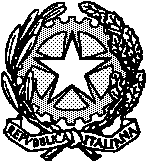 TRIBUNALE DI LECCECORTE DI ASSISE      1) UDIENZA DEL 21/02/2023- ORE 09,30    PRESSO    AULA BUNKER           PROC. N.   01/23 RG ASS.